EAGLE RELAYS 2022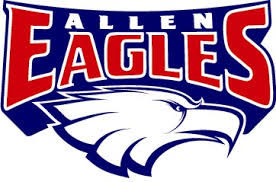                             ALLEN HIGH SCHOOLDATE: FEBRUARY 25th, 2022 (FRIDAY)PLACE: ALLEN HIGH SCHOOL TRACK AND FIELD FACILITYTIME: 2:00 PM - INFORMATIONAL MEETINGENTRY FEE: VARSITY TEAMS- $175.00 ENTRY FEE PAYABLE TO ALLEN ISD                         JV TEAMS	        - $125.00                        JV& VARSITY    - $275.00 (EACH TEAM/EACH GENDER)		JV& VARSITY (B/G)-$550.00 (ALL FOUR TEAMS)	MAIL ENTRY FEES TO:  ELIZABETH ALLEN (GIRLS)/JON COCKROFT (BOYS)               				ALLEN HIGH SCHOOL                                                            301 RIVERCREST BLVD.                                                            ALLEN, TX 75002GENERAL INFORMATION:WE ARE LOOKING FORWARD TO YOUR ATTENDANCE THIS YEAR.  ALL SURFACES REQUIRE ¼” SPIKES. WE HAVE 4 SAND PITS, 2 SHOT PUT RINGS, 2 DISCUS RINGS, 2 HIGH JUMP PITS, & 1 POLE VAULT PIT.                                                                                                                                           WE WILL USE MILESPLIT FOR ENTRIES THIS YEAR.  ENTRY DEADLINE: NOON FEB. 23rd at 6:00PM. FLASH TIMING (F.A.T) WILL BE USED AT THE TRACK MEET.  LIVE RESULTS AT FTTIMING.COM. THERE WILL BE ABSOLUTELY NO CHANGES AT THE MEET.EVENT START TIMES:	FIELD EVENTS - 2:30 PM 3200 METER RUN - 1:30 PM/4X100M RELAY-2:30 PMTHE TRACK IS LOCATED ON GREENVILE (HWY 5) BY ALLEN HIGH SCHOOL. PLEASE DROP OFF YOUR ATHLETES AT THE TRACK STADIUM, THEN PARK YOUR BUS OVER AT THE ATHLETIC FACILITY.  (301 RIVERCREST)CONFIRMED BOYS TEAMS: ALLEN, GARLAND, LOVEJOY, MARTIN, MCKINNEY, PLANO, PLANO EAST, SACHSECONFIRMED GIRLS TEAMS: ALLEN, GARLAND, LOVEJOY, MARTIN, MCKINNEY, RANCHVIEW, RL TURNER, SACHSETENTATIVE SCHEDULE OF EVENTSEAGLE RELAYSFEBRUARY 25, 2022Running Events (*Rolling Schedule after the 4x100 Meter Relay)FIELD EVENTS (APPROX. START TIME)Varsity & JV Athletes will have 3 throws/3 jumps (Horizontal Jumps only)12:45to 1:00INFO. MEETING 1:303200 JV GIRLS1:453200 VAR GIRLS2:003200 JV BOYS2:153200 VAR BOYS2:304X100RELAYJVG-VG-JVB-VB (YELLOW ARROWS)800JG-VG-JVB-VB100 HH-33”JVG-VG110 HH-39”JVB-VB100JVG-VG-JVB-VB4X200RELAYJVG-VG-JVB-VB(GREEN-GREEN & GOLD ARROWS)400JVG-VG-JVB-VB300 IHJVG-VG-JVB-VB200JVG-VG-JVB-VB1600JVG-VG-JVB-VB4X400RELAYJVG-VG-JVB-VB (BLUE ARROWS)2:30SHOT PUT-JVB/JVGNORTH/SOUTH RINGDISCUS THROW-VB/VGNORTH/SOUTH RINGLONG JUMP-VB/VGNORTHEAST/NORTHWEST PITSPOLE VAULT-VG & JVG     (AT THE SAME TIME)POLE VAULT-VG & JVG     (AT THE SAME TIME)HIGH JUMP-JVB/JVGSOUTH PIT/NORTH PIT3:10OR CONCLUSION OF 2:30 EVENTSLONG JUMP-JVB/JVGNORTHEAST/NORTHWEST PITSSHOT PUT-VB/VGNORTH/SOUTH RINGDISCUS-JVB/JVGNORTH/SOUTH RINGHIGH JUMP-VB/VGNORTH/SOUTH PIT4:00OR CONCLUSION OFJV LONG JUMPTRIPLE JUMP-VB/VGNORTHEAST/NORTHWEST PITSTRIPLE JUMP-JVB/JVG(Conclusion of Varsity)NORTHEAST/NORTHWEST PITSPOLE VAULT-VB/JVB(AT THE SAME TIME)